муниципальное бюджетное общеобразовательное учреждение«Фатневская СОШ им. Героя Советского Союза С. М. Сидоркова»Мастер – класс «Чемпион скакалки»(Акция «Спорт против наркотиков»)Участники соревнований: все девочки школы.Цель: пропаганда  здорового  образа  жизни.Задачи: 1. Развивать физическую активность.2. Воспитывать упорство, настойчивость в достижении цели.3. Способствовать сплочённости коллектива.4. Создавать хорошее, весёлое настроение, желание быть здоровыми!Место проведения:  спортзал Все участники выполняют прыжки через скакалку в течение 1 минуты. Побеждает участник, сделавший больше прыжков.Подготовила и провела учитель начальных классов Цуканова Г. Д.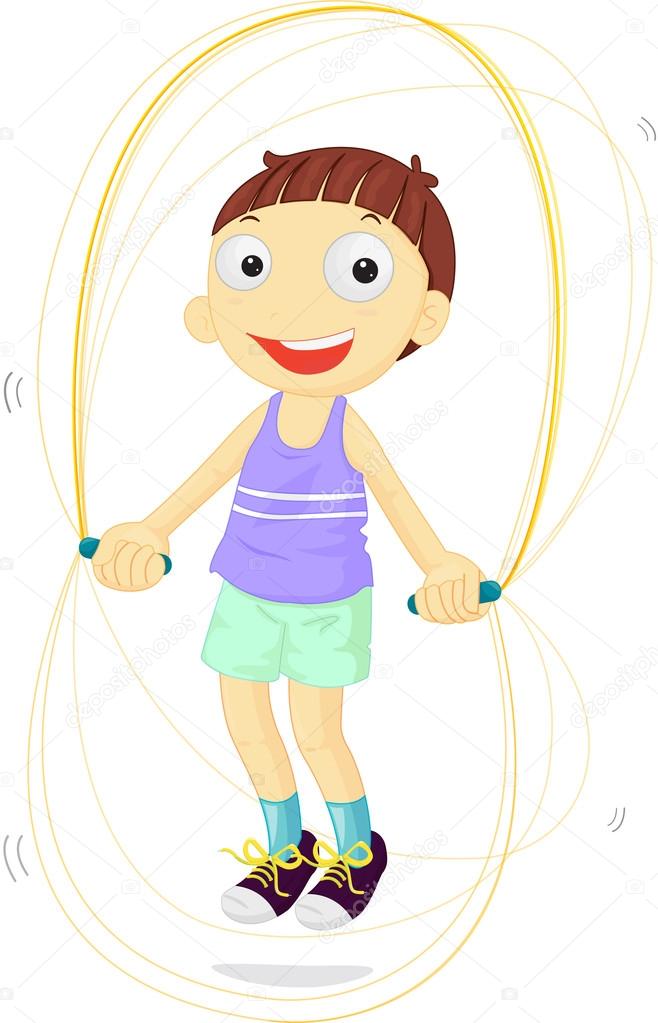 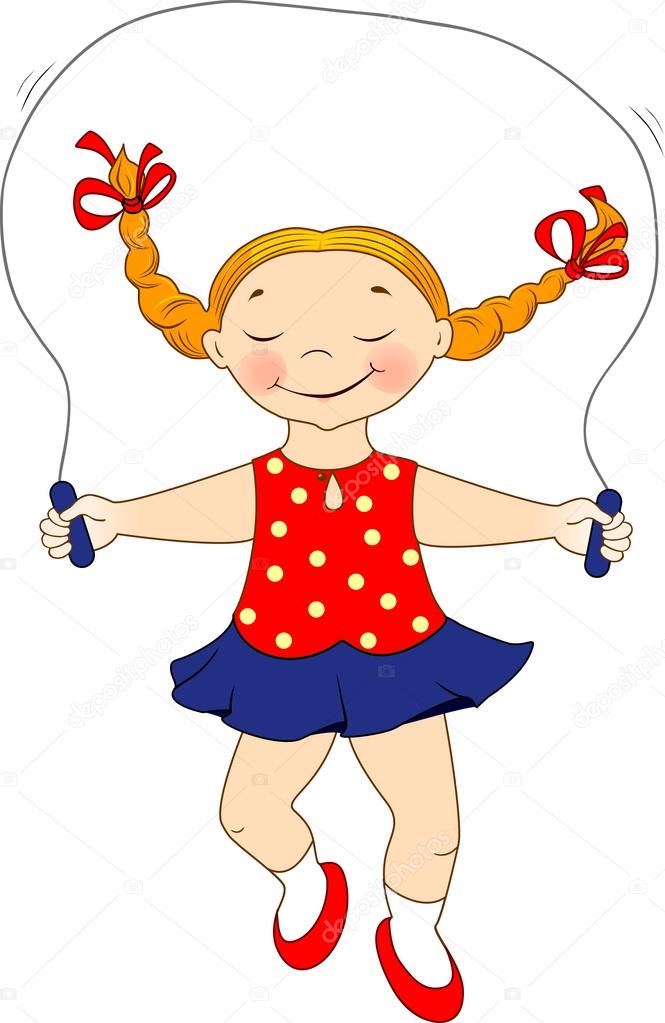 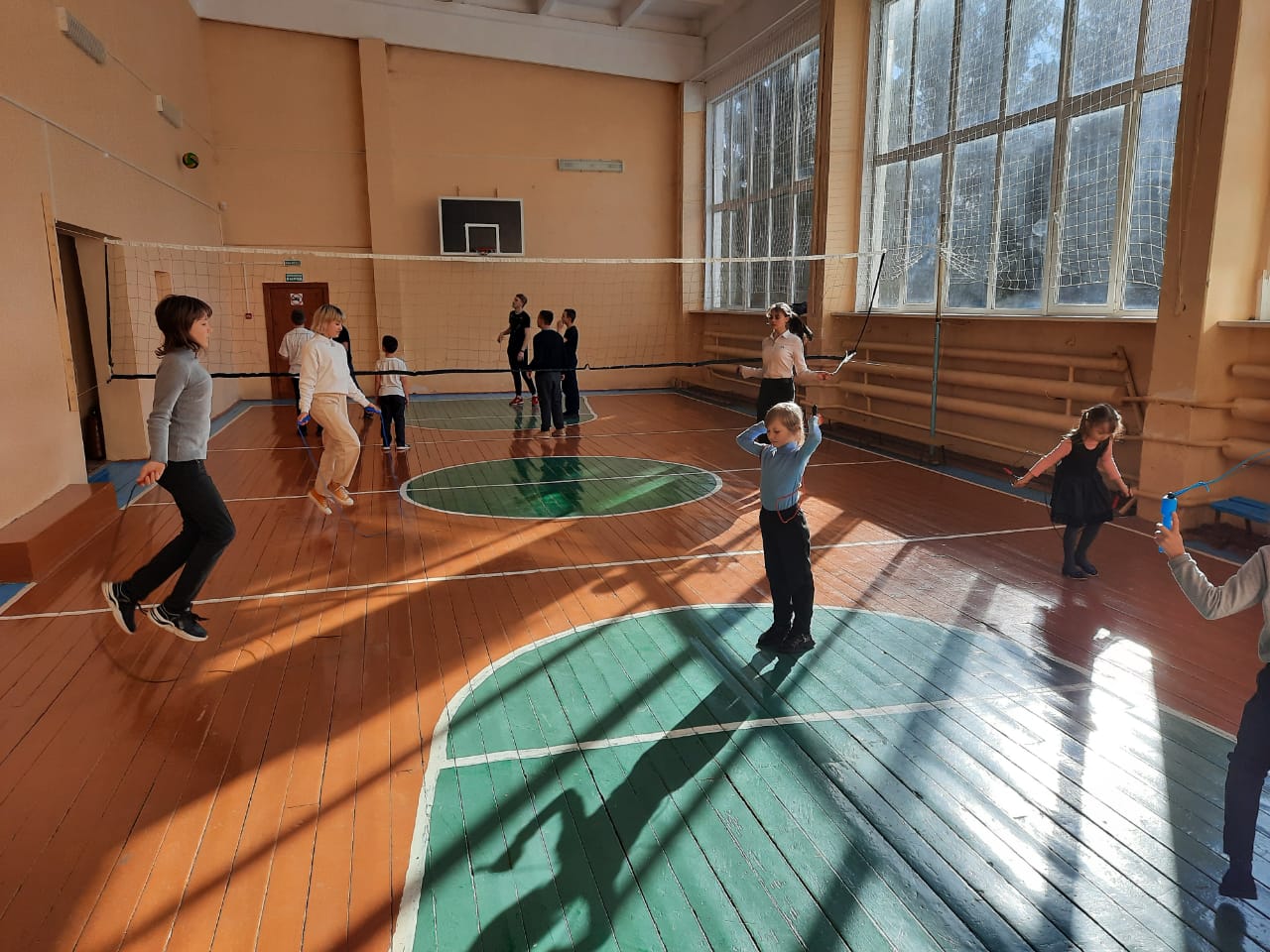 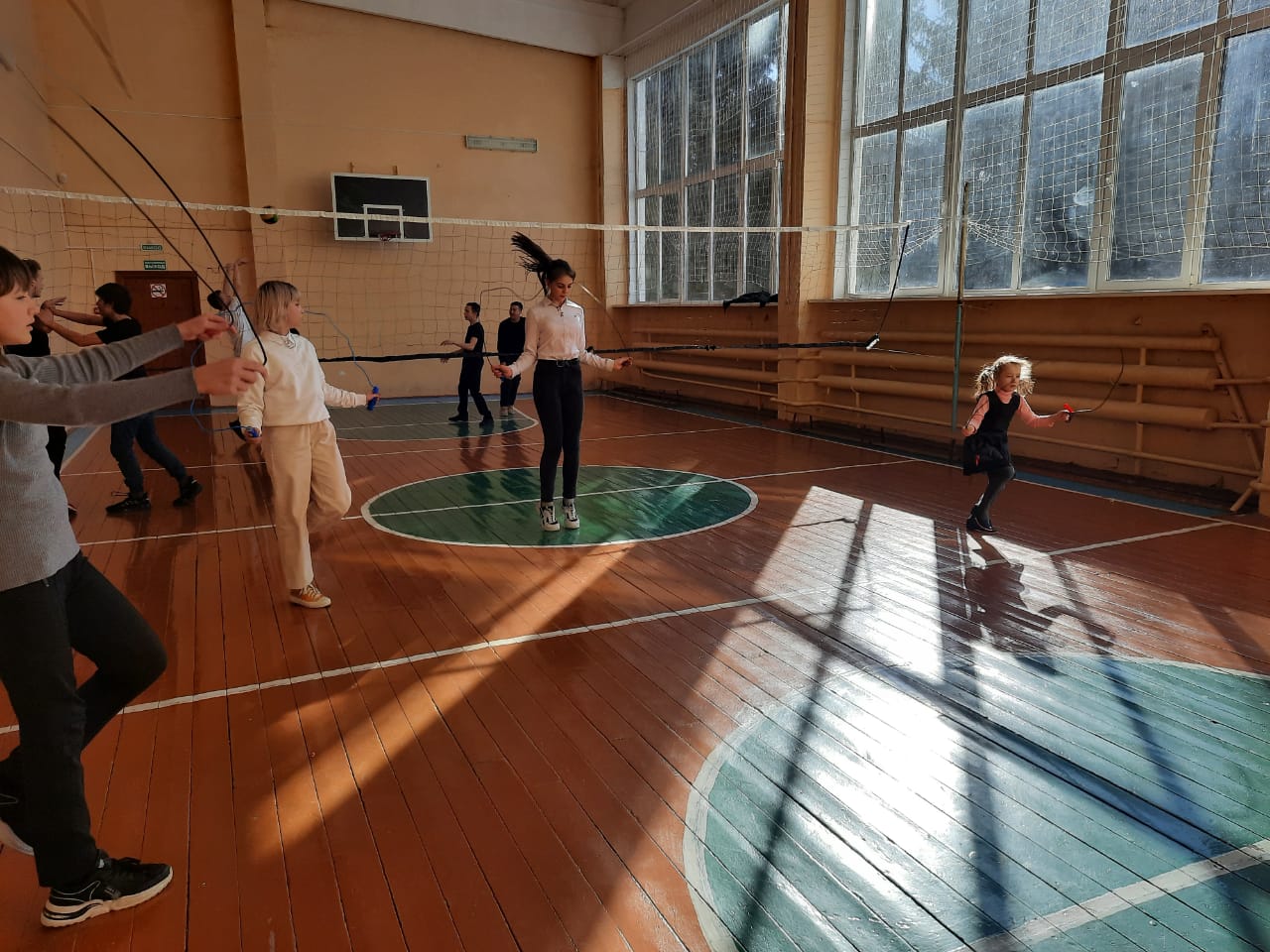 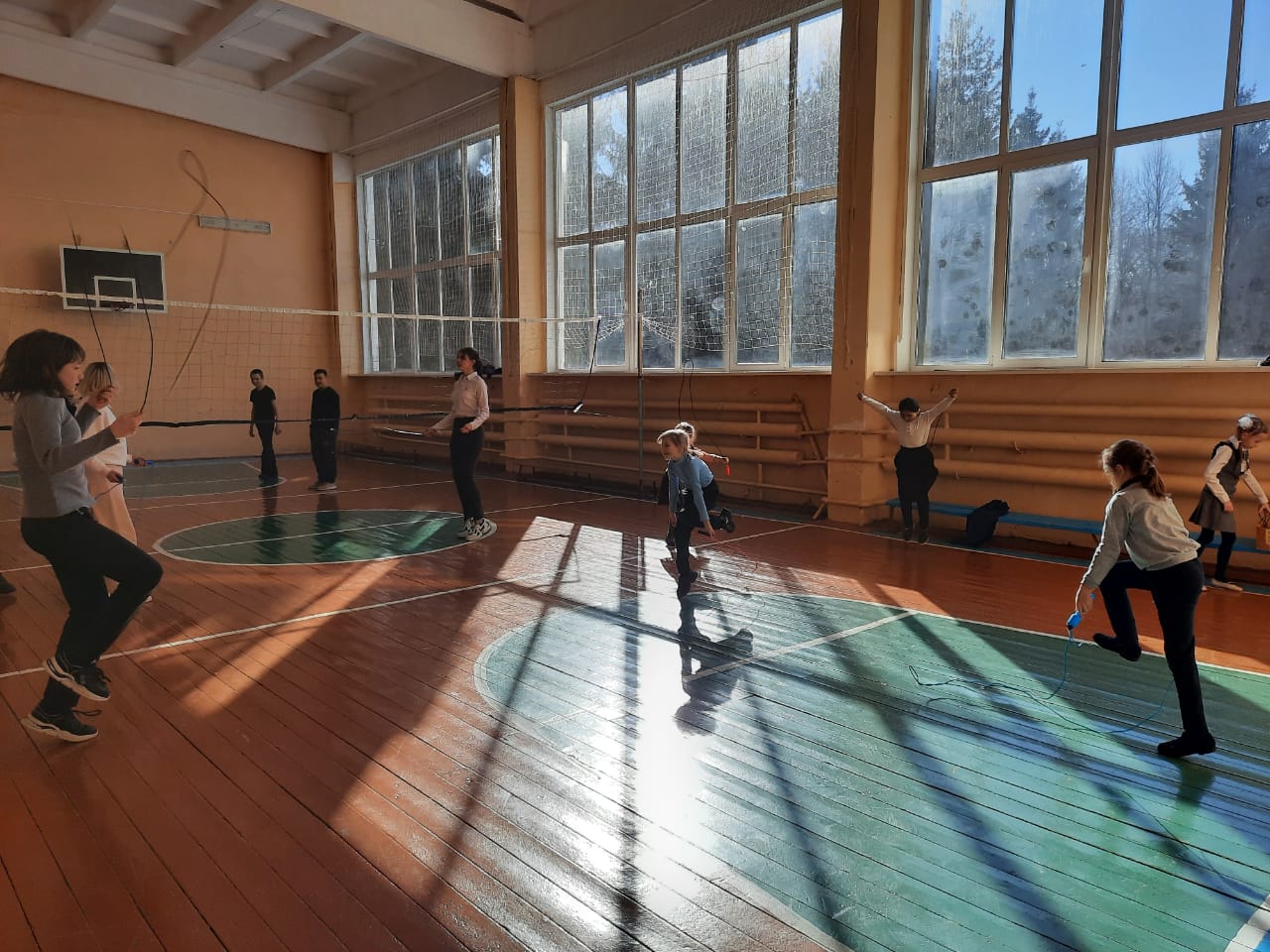 